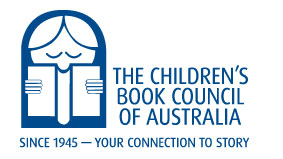 Position Title: CBCA Book of the Year Judge Period of Employment: From 1/2/2021 to 25/8/2023Context of the Position: The annual CBCA Book of the Year Awards affirm the quality of some of Australia's most creative people and provide a boost to their capacity to devote time to their craft. Established with the first awards in 1946, the annual CBCA Book of the Year Awards aim to: promote quality literature for young Australians; support and encourage a wide range of Australian writers and illustrators of children’s books and; celebrate contributions to Australian children’s literature. The Children’s Book Council of Australia receives in excess of 450 entries for the Book of the Year Awards. Volunteer judges demonstrate in-depth knowledge and expertise to select the very best of Australian children’s literature. Role Description:Summary of Key ResponsibilitiesRequirementsRead and report on all books entered in each category for which the judge is responsible. Work with their panel to be available for teleconferences, online meetings and face-to-face meetings as determined to facilitate discussion, reflection and reporting on entries. During these panel meetings the Notable, Shortlisted, Honour and Winner books will be discussed, recommended and selected. Be responsible to the CBCA Board. Reporting RequirementsProvide reports and recommendations in line with the requirements as outlined in the CBCA Book of the Year Awards Policy.Provide a report on selected Notable and Shortlisted books as required.Submit a contribution to the Judges' Report.Specific RequirementsAttendance at a minimum of one face-to-face meeting, attended by all judges, to confirm the Honour and Winner books, the Shortlist and the Notables.Participate in all briefings. Work collaboratively with the panel to implement any promotional content in relation to the Notables or Shortlisted books; negotiable attendance at the CBCA Shortlist Announcement and the CBCA Book of the Year Award Announcement, or other such events, as deemed appropriate by the CBCA Board or Branches.Maintain confidentiality throughout the judging process.Person Specification:Minimum requirements include:No vested interest in the Awards.Freedom from conflict of interest or association (including non-financial) with a current entry or Awards Committee member.Current membership (individual or institution) of a Branch of The Children’s Book Council of Australia.Current Working With Children Check (or Police Check) as determined by regulations in their State or Territory.Selection Criteria: Judges will be selected using the following criteria: Personal Skills and Abilities High level skills in establishing sound, effective and collaborative working relationships. Highly developed ability to communicate effectively, both orally and in writing. Demonstrated ability to effectively prioritise and manage competing demands to meet deadlines.KnowledgeDemonstrated knowledge, and understanding of the field of children’s literature.Recognised qualifications in the field of children’s literature.Awareness of illustration techniques and media, visual literacy, design, writing styles and editing as they relate to children’s literature.ExperienceDemonstrated successful experience in using evidence to provide written assessments of children’s literature.Demonstrated commitment to promoting excellence in Australian children’s literature.Application: The length of the written application and CV should not exceed 1,500 words. The application should include the names and contact details of two referees, a photocopy of a current Working with Children Clearance Certificate/Card and a signed Cover Page and Conflict of Interest Statement.Applications open on Tuesday 1 September 2020, and should be emailed by October 30, 2020 to the applicant's affiliate branch at its nominated email address:ACT: info@cbcaact.org.auNSW: cbcansw@outlook.comNorthern Territory: pmoo3509@ bigpond.net.auQueensland: qld@cbca.org.auSouth Australia: sa@cbca.org.auTasmania: tas@cbca.org.auVictoria: vic@cbca.org.auWestern Australia: wa@cbca.org.au